COLEGIO EMILIA RIQUELME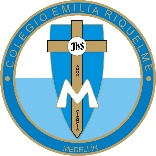 ÁREA DE HUMANIDADES, LENGUA CASTELLANADOCENTE: MARIA ISABEL MAZO ARANGOGUÍAS DE APRENDIZAJE EN CASA. SEMANA DEL 18 AL 21 DE AGOSTO DE 2020PARA TENER EN CUENTA…Recuerda que cada día al iniciar el encuentro, realizaré un saludo por WhatsApp para dar la agenda (que es la misma que está en este taller) y las indicaciones necesarias para continuar. Recuerda en lo posible realizar tus actividades directamente en el libro o en el cuaderno para hacer uso de esta inversión que hicieron nuestros padres. Si por alguna razón no puedes comunicarte en el momento del encuentro, puedes preguntar tus dudas a través del WhatsApp o al correo más adelante.Recuerda que el horario de actividades académicas es de 7 a 2:30, de lunes a viernes. Después de ese horario deberás esperar hasta que tenga disponibilidad de tiempo para solucionar las inquietudes.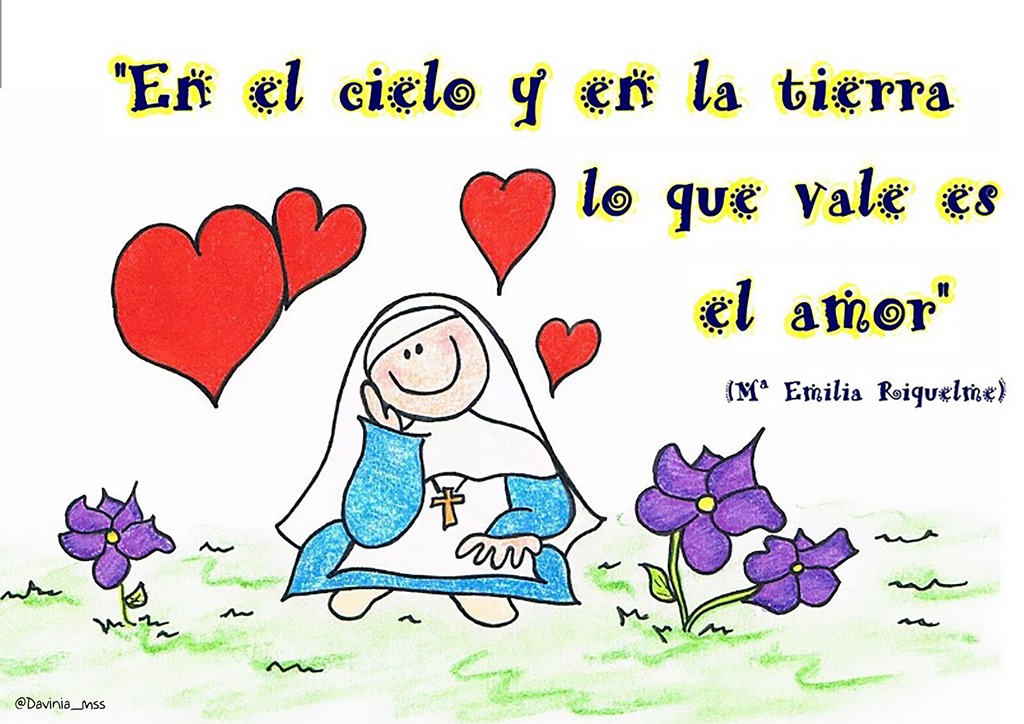 FECHA: MIÉRCOLES 19 DE AGOSTO (3Ra hora: 9:30-1O:30 p.m.)El encuentro del día de hoy es sincrónico TEMA: COMPRENSIÓN LECTORADESARROLLO: Saludo por WhatsAppInvitación al encuentro sincrónicoSocialización de los tres primeros diccionarios de profesiones (al azar)Leeremos el texto de la página 156 y 157 del libro de lengua castellana. Las desventuras del joven Werther es una novela del realismo alemán. Te recomiendo antes de realizar la comprensión ver el siguiente video que nos acerca a la obra: https://www.youtube.com/watch?v=aO6HxhMgaBQResponde las preguntas: 2, 3, 4, 5, 6, 7, 18, 19, 20.FECHA: JUEVES 20 DE AGOSTO (4ta hora: 10:30-11:30 p.m.)El encuentro del día de hoy es sincrónico TEMA: EL ROMANTICISMO Y EL REALISMODESARROLLO:Saludo por WhatsAppInvitación a la clase sincrónicaSocialización de tres diccionarios de profesionesRetomaremos la teoría de las páginas 163, 164, 165, 166 y 167. Conceptos y explicación. FECHA: VIERNES 21 DE AGOSTO (5ta hora 12 a 1 p.m.)Hoy nuestra clase es asincrónica TEMA: ACTIVIDAD PRÁCTICA DE LA SEMANADESARROLLO:Saludo por WhatsAppSe publicará en Classroom la actividad evaluativa de la semana. Recomendación de la semana: Para esta semana quiero recomendarles la película WONDER, del director Stephen Chbosky. Es una película que nos demuestra que el valor real de las personas está en lo que son y piensan, no en su exterior. Además, resalta el valor de la familia y la amistad verdadera. 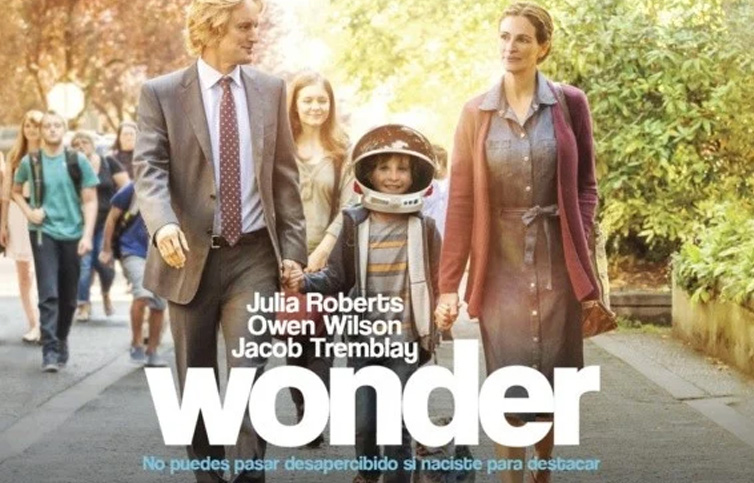 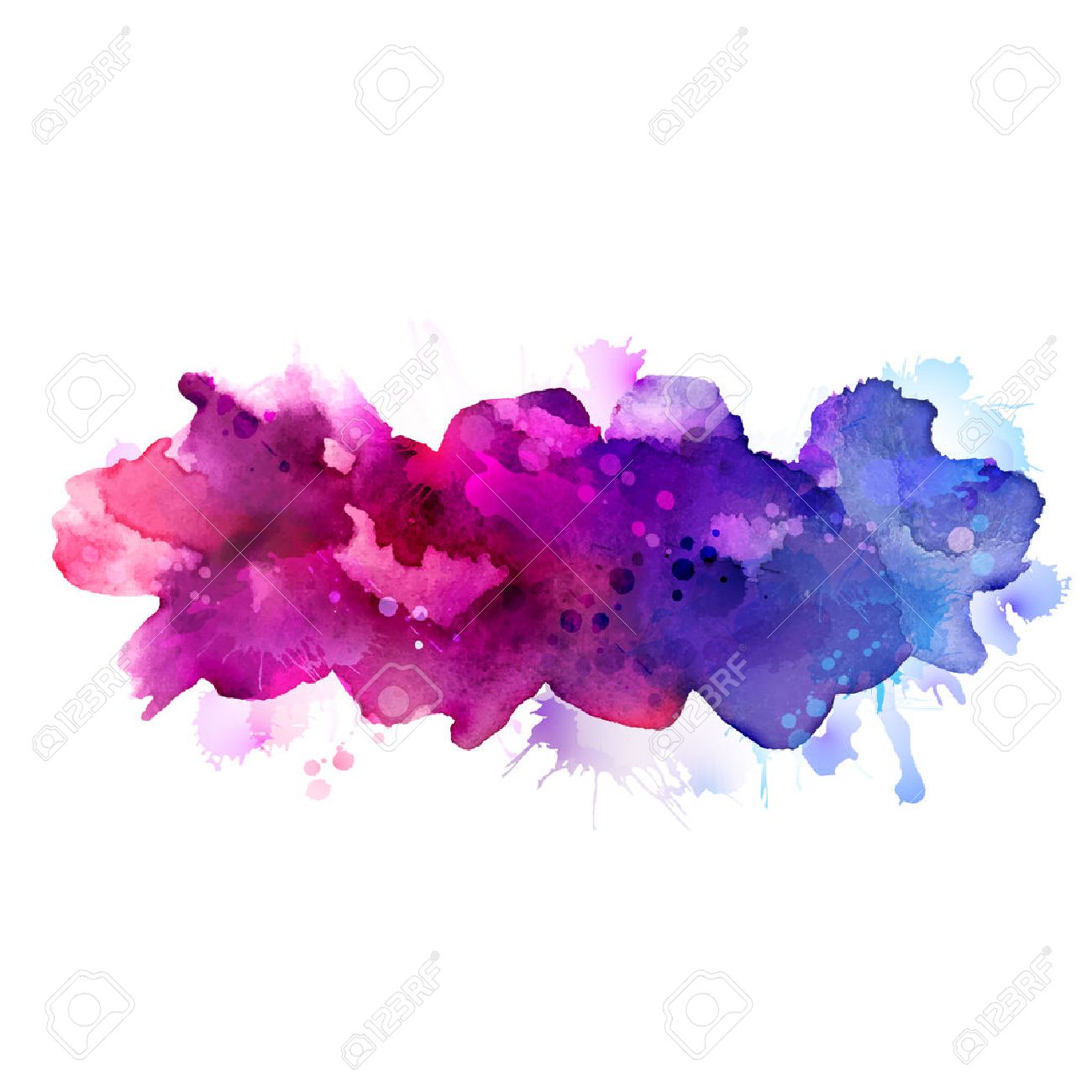 